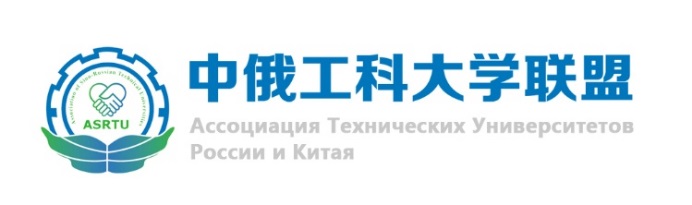 Ежегодная конференция АТУРК по низкоуглеродной энергетике и устойчивому развитию и инаугурация академического союза «зелёного» развития Ассоциации технических университетов России и Китая30 июня 2023                                       				       Циндао, Китай  Регистрационная формаFull name:  	Organization:	Job Title: 	Address: 	Phone:	Mobile:	E-mail:                                                                               FAX:                         	           Emergency Contact name and phone:	Dates of stay in Qingdao (please mark):   29 June    30 June    1 JulyЕсли Вам нужна виза, пожалуйста, заполните данную форму:Full name (as it is written in your passport):	 Nationality: 		Place of birth (country & city): 	Date of birth: 		Gender:   Male	   FemalePassport number: 	 	 Period of stay in China:  from  	  to 	Place of applying for a visa (country & city):	Permanent residence address:	Notes: Пожалуйста, убедитесь, что ваш паспорт будет действительным в течение не менее 6 месяцев, прежде чем вы покинете Китай. Пожалуйста, пришлите заполненную регистрационную форму и копию паспорта до 30 апреля 2023 года на электронную почту оргкомитета:  ligaoqing @ upc.edu.cn и prygaeva.e@gubkin.ruНазвание работы (полужирный, Times New Roman, 14pt)Первый автор1, a,Второй автор 2, b и Другие соавторы3, c (Times New Roman, 14pt)1Полное наименование организации первого автора, включая страну и город2Полное наименование организации второго автора, включая страну и город3Перечислите все остальные организации (Times New Roman, 11pt)Aэл.почта bэл.почта, cэл.почта («Times New Roman», 11pt, эл.почта соавтора с которым можно связываться подчеркнута)Ключевые слова: перечислите около 5 ключевых слов, которые связаны с вашими тезисами. (Курсив, «Times New Roman», 11pt).ТезисыОбъем тезисов не должен превышать 1-2 страниц формата А4 и содержать цель, методы исследования, результаты исследования, позволяющие дать научную оценку научной работе. Убедитесь, что ваша работа написана грамматически правильно на английском языке и не содержит орфографических ошибок и опечаток. Имя выступающего соавтора должно быть подчёркнуто.Все присланные тезисы будут рассмотрены Экспертным советом. О результатах оценки все участники будут уведомлены дополнительно. Для оформления тезисов нет строгих правил, но тем не менее, мы советуем, следовать следующим рекомендациям при оформлении: Основной текст:Размер: 12 ptШрифт: «Times New Roman»Отступ нового абзаца: 1,25 смФормулы:Встроенный редактор формул MS-WordРазмер: 12 ptШрифт: «Times New Roman»Примечание: цифры в круглых скобках указывают на порядковый номер уравнения, т.е. (1); а цифры в квадратных скобках – ссылки на источник, т.е. [1].Выравнивание: по центруСсылки:Размер: 12 ptШрифт: «Times New Roman»Примечание: цифры в круглых скобках указывают на порядковый номер уравнения, т.е. (1); а цифры в квадратных скобках – ссылки на источник, т.е. [1].Выравнивание: по правому краюРисунки:Фотографии и картинки: не ниже 300 dpi Подписи: 10 pt – 12 pt  шрифт «Times New Roman»